Лампы электрические светодиодные, торговой марки "Feron", серия (тип): LBИнструкция по эксплуатации и технический паспортОбщее описаниеСветодиодные лампы LB-24, LB-26, LB-271, LB-560, LB-760, LB-960 ТМ «FERON» предназначены для замены галогенных ламп накаливания типа MR11 или MR16. Применяются для бытового освещения, освещения подсобных и коммерческих помещений.Лампы предназначены для работы в сети переменного тока с номинальным напряжением 230В/50Гц. Качество электроэнергии должно соответствовать требованиям  ГОСТ Р 32144-2013.Светодиодные лампы ТМ «FERON» оснащены встроенным IC драйвером светодиодов. IC драйвер светодиодов – понижающий преобразователь тока импульсного типа, обеспечивает повышенную надежность светодиодной лампы при работе в сетях с колебаниями сетевого напряжения и полное отсутствие вредных для здоровья пульсаций освещенности.Рассеиватель светодиодных ламп ТМ «FERON» изготовляется из ударопрочного негорючего пластика – поликарбоната. Это делает лампы безопасными для использования и стойкими к возможным механическим нагрузкам при транспортировке.Технические характеристики**представленные в данном руководстве технические характеристики могут незначительно отличаться, производитель имеет право вносить изменения в конструкцию продукта без предварительного уведомления (см. на упаковке)Меры предосторожностиУстановка, демонтаж и обслуживание лампы должны производиться ТОЛЬКО при выключенном электропитании. Использовать светодиодные лампы с поврежденными испорченными патронами, выключателями, питающим кабелем, поврежденным цоколем или корпусом лампы запрещено.Использовать светодиодные лампы с диммерами и выключателями со светодиодной подсветкой запрещено, если в данном руководстве и на упаковке не указана совместимость лампы.Запрещается использовать светодиодную лампу ТМ «FERON» в полностью закрытых светильниках, либо в местах с затрудненной конвекцией воздуха. Запрещается эксплуатация лампы после воздействия влаги.Радиоактивные и ядовитые вещества в состав изделия не входят.Характерные неисправности и методы их устраненияЕсли после произведенных действий лампа не загорается, то дальнейший ремонт не целесообразен (неисправимый дефект). Обратитесь в место продажи.ХранениеЛампы хранятся в картонных коробках в ящиках или на стеллажах в сухих отапливаемых помещениях. Срок хранения ламп в данных условиях не более 5 лет.ТранспортировкаЛампы в упаковках пригодны для транспортировки автомобильным, железнодорожным, морским или авиационным транспортом.УтилизацияТовар не содержит в своем составе дорогостоящих или токсичных материалов и комплектующих деталей, требующих специальной утилизации. По истечении срока службы светодиодная лампа утилизируется в соответствии с правилами утилизации бытовой электронной техники.СертификацияПродукция сертифицирована на соответствие требованиям ТР ТС 004/2011 «О безопасности низковольтного оборудования», ТР ТС 020/2011 «Электромагнитная совместимость технических средств», ТР ЕАЭС 037/2016 «Об ограничении применения опасных веществ в изделиях электротехники и радиоэлектроники». Продукция изготовлена в соответствии с Директивами 2014/35/EU «Низковольтное оборудование», 2014/30/ЕU «Электромагнитная совместимость».Информация об изготовителе и дата производстваСделано в Китае. Изготовитель: «NINGBO YUSING LIGHTING CO., LTD» Китай, No.1199, MINGGUANG RD.JIANGSHAN TOWN, NINGBO, CHINA/Нинбо Юсинг Лайтинг, Ко., № 1199, Минггуан Роуд, Цзяншань Таун, Нинбо, Китай. Филиалы завода-изготовителя: «Ningbo Yusing Electronics Co., LTD» Civil Industrial Zone, Pugen Village, Qiu’ai, Ningbo, China / ООО "Нингбо Юсинг Электроникс Компания", зона Цивил Индастриал, населенный пункт Пуген, Цюай, г. Нингбо, Китай; «Zheijiang MEKA Electric Co., Ltd» No.8 Canghai Road, Lihai Town, Binhai New City, Shaoxing, Zheijiang Province, China/«Чжецзян МЕКА Электрик Ко., Лтд» №8 Цанхай Роад, Лихай Таун, Бинхай Нью Сити, Шаосин, провинция Чжецзян, Китай. Уполномоченный представитель в РФ/Импортер: ООО «СИЛА СВЕТА» Россия, 117405, г. Москва, ул.Дорожная, д. 48, тел. +7(499)394-69-26.Дата изготовления нанесена на корпус товара в формате ММ.ГГГГ, где ММ – месяц изготовления, ГГГГ – год изготовления.Гарантийные обязательстваГарантия на товар составляет 2 года (24 месяца) со дня продажи. Гарантийные обязательства предоставляются на работоспособность светодиодного модуля и электронных компонентов лампы.Гарантийные обязательства осуществляются на месте продажи товара, Поставщик не производит гарантийное обслуживание розничных потребителей в обход непосредственного продавца товара.Началом гарантийного срока считается дата продажи товара, которая устанавливается на основании документов (или копий документов) удостоверяющих факт продажи, либо заполненного гарантийного талона (с указанием даты продажи, наименования изделия, даты окончания гарантии, подписи продавца, печати магазина).В случае отсутствия возможности точного установления даты продажи, гарантийный срок отсчитывается от даты производства товара, которая нанесена на корпус товара в виде надписи, гравировки или стикерованием. Если от даты производства товара, возвращаемого на склад поставщика прошло более двух лет, то гарантийные обязательства НЕ выполняются без наличия заполненных продавцом документов, удостоверяющих факт продажи товара.Гарантийные обязательства не выполняются при наличии механических повреждений товара или нарушения правил эксплуатации, хранения или транспортировки.Срок службы 5 лет.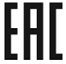 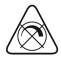 наименованиеLB-24LB-26LB-271LB-560LB-760LB-960Тип лампыMR16MR16MR11MR16MR16MR16цокольGU5.3GU5.3/GU10 (см на упаковке)G5.3GU5.3/GU10 (см на упаковке)GU5.3/GU10 (см на упаковке)GU5.3/GU10 (см на упаковке)Напряжение питания230В230В230В230В230В230ВЧастота сети50Гц50Гц50Гц50Гц50Гц50ГцСила тока32мА39мА22мА58мА68мА78мАПотребляемая мощность5Вт7Вт3Вт9Вт11Вт13ВтКоэффициент пульсаций освещенности<1%<1%<1%<1%<1%<1%Общий индекс цветопередачи, Ra≥80≥80≥80≥80≥80≥80Рабочая температураот -40°С до +50°Сот -40°С до +50°Сот -40°С до +50°Сот -40°С до +50°Сот -40°С до +50°Сот -40°С до +50°ССветовой потокСм. на упаковкеСм. на упаковкеСм. на упаковкеСм. на упаковкеСм. на упаковкеСм. на упаковкеУгол рассеивания света 120°120°120°120°120°120°Цветовая температураСм. на упаковкеСм. на упаковкеСм. на упаковкеСм. на упаковкеСм. на упаковкеСм. на упаковкеРазмерыСм. на упаковкеСм. на упаковкеСм. на упаковкеСм. на упаковкеСм. на упаковкеСм. на упаковкеКласс энергоэффективностиААААААСрок службы30000 часов30000 часов30000 часов30000 часов30000 часов30000 часовВнешние проявления и дополнительные признаки неисправностиВероятная причинаМетод устраненияПри включении питания лампа не работаетОтсутствует напряжение в питающей сетиПроверьте наличие напряжения питающей сети и, при необходимости, устраните неисправностьПри включении питания лампа не работаетПлохой контактПроверьте контакты в схеме подключения и устраните неисправностьПри включении питания лампа не работаетПоврежден питающий кабельПроверьте целостность цепей и целостность изоляции